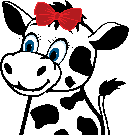 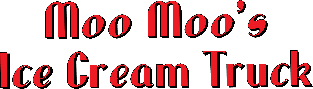 Push-Cart Reservation FormPlease email the below information to MooMoosIceCreamTruck@gmail.comOrganization Name:Point of Contact Name & Number:Number of People:Date of Reservation:  Arrival Time:  Departure Time:Address: Push-cart Location Instructions:Payment for Ice Cream at the Event will be paid for:Altogether, the payment will be made at the end of the event by:_____________________ Separate, payment will be made by each participating guest.
